ZŠ a MŠ Hranice, příspěvková organizace,  Hranická 100, 753 61 Hranice IV - Drahotuše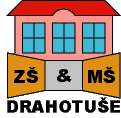 tel: 581 641 034    fax: 581 641 038    mobil:  775 779 575e-mail: zsams@seznam.cz, www.zsdrahotuse.czDodatek č. 1Na základě § 31 zákona č. 561/2004 Sb. (školský zákon) v platném znění vydávám tento dodatek ke školnímu řádu platný od 1. 9. 2017:V případě zvláště závažného zaviněného porušení povinností stanovených tímto zákonem ředitel vyloučí žáka nebo studenta ze školy nebo školského zařízení. To neplatí pro zařízení pro výkon ústavní nebo ochranné výchovy a zařízení pro preventivně výchovnou péči podle zákona upravujícího ústavní a ochrannou výchovu a preventivně výchovnou péči.Zvláště hrubé opakované slovní a úmyslné fyzické útoky žáka nebo studenta vůči zaměstnancům školy nebo školského zařízení nebo vůči ostatním žákům nebo studentům se považují za zvláště závažné zaviněné porušení povinností stanovených tímto zákonem.Dopustí-li se žák nebo student jednání, oznámí ředitel školy nebo školského zařízení tuto skutečnost orgánu sociálně-právní ochrany dětí, jde-li o nezletilého, a státnímu zastupitelství do následujícího pracovního dne poté, co se o tom dozvěděl.V Drahotuších dne 29. 8. 2017                                                                                                   Mgr. Dagmar Pospíšilová                                                                                                             ředitelka školy